 АДМИНИСТРАЦИЯ  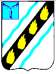 СОВЕТСКОГО МУНИЦИПАЛЬНОГО РАЙОНА  САРАТОВСКОЙ ОБЛАСТИ ПО С Т А Н О В Л Е Н И Е	 от 31.12.2015 № 1038 р.п.Степное  внесении изменений в постановление администрацииСоветского муниципального района от 31.12.2010 № 122  соответствии с Федеральным законом Российской Федерации от 23.11.2009 261-ФЗ «Об энергосбережении и о повышении энергетической эффективности и повышении энергетической эффективности и о внесении изменений в отдельные законодательные  акты  Российской  Федерации»,  постановлением  администрации Советского муниципального района Саратовской области от 07.11.2013 № 1471 «Об утверждении Порядка принятия решений о разработке, формировании, реализации и оценки  эффективности  муниципальных  программ»,  руководствуясь  Уставом Советского  муниципального  района,  администрация  Советского  муниципального района ПОСТАНОВЛЯЕТ:   Внести  изменения  в  приложение  к  постановлению  администрации Советского  муниципального  района  от  31.12.2010  №  122  «Об  утверждении  муниципальной  программы  «Энергосбережение  и  повышение  энергетической эффективности в образовательных учреждениях Советского муниципального района на период до 2020 года» (с изменениями от 29.01.2014  № 69, от 04.03.2015  №220, от 07.04.2015  №284, от 15.05.2015 №417,  от 18.06.2015 №485, от 09.10.2015 №736, от 28.12.2015 № 1011),  изложив его в новой редакции согласно приложению.   Настоящее  постановление  вступает  в  силу  со  дня  официального опубликования в установленном порядке. Глава администрации Советского муниципального района                                                  С.В. Пименов	 Турукина О.Н. 5-02-41  Приложение   постановлению администрации Советского муниципального района  от 31.12.2015  № 1038 «Приложение к постановлению администрации Советского муниципального района от 31.12.2010г. № 122 Муниципальная программа «Энергосбережение и повышение энергетической эффективности в образовательных учреждениях    Советского муниципального района на период    до 2020 года»  Содержание  Паспорт муниципальной программы «Энергосбережение и повышение энергетической эффективности  образовательных учреждениях Советского муниципального района на период до 2020 года» Наименование 	-  Муниципальная  программа  «Энергосбережение  и программы повышение  энергетической  эффективности в образовательных  учреждениях  Советского  муниципального района на период до 2020 года» (далее – Программа). Основание разработки Программы Муниципальный заказчик Основные разработчики Программы Цели и задачи Программы Важнейшие целевые индикаторы и показатели  федеральный закон от 23 ноября 2009 года №261-ФЗ «Об энергосбережении  и  о  повышении  энергетической эффективности  и  о  внесении  изменений  в  отдельные законодательные акты Российской Федерации»;  постановление Правительства РФ от 31 декабря 2009 года №1225 «О требованиях к региональным и муниципальным программам  в  области  энергосбережения  и  повышения энергетической эффективности».   управление  образования  администрации  Советского муниципального района.    управление  образования  администрации  Советского муниципального района.   стимулирование  энергосбережения  и  повышение энергетической  эффективности  в  образовательных учреждений на 30%;     повышение  энергетической  эффективности  и  экономии ТЭР  в  образовательных  учреждений  на  30  %  за  счет внедрение  передовых  энергоэффективных  технологий  и оборудования.  оснащение приборами учета потребляемых энергетических ресурсов объектов образовательных учреждений на 90 %;   сокращение  расходов  бюджета  на  обеспечение энергетическими ресурсами образовательных учреждений на 30 %;  увеличение объема внебюджетных средств, используемых на  финансирование  мероприятий  по  энергосбережению  и повышению энергетической эффективности. Сроки и этапы 	- Программа рассчитана на 10 лет с 2010 года по 2020 год с   ХАРАКТЕРИСТИКА ПРОБЛЕМЫ И ОБОСНОВАНИЕ НЕОБХОДИМОСТИ ЕЕ РЕШЕНИЯ ПРОГРАММНО-ЦЕЛЕВЫМ МЕТОДОМ   настоящее  время  достаточно  остро  стоит  проблема  повышения эффективности  энергосбережения  топливно-энергетических  ресурсов.  В  связи  с резким  удорожанием  стоимости  энергоресурсов  значительно  увеличилась  доля затрат на топливно-энергетические ресурсы в себестоимости продукции и оказания услуг. Энергосбережение  нельзя  рассматривать  без  мероприятий,  направленных  на сокращение  энергетического потребления  системами  отопления, электрооборудования, вентиляции, кондиционирования воздуха. Здания - это как  энергетическая система, представляющая собой совокупность помещений, каждое из которых характеризуется индивидуальными особенностями. Грамотно  выстроенная  структура  энергосбережения  складывается  из  работ, связанных  с  проведением  энергетических  обследований,  учета  энергетических ресурсов, разработки мероприятий и энергосберегающих программ по следующим направлениям:  электроснабжение и электропотребление; теплоснабжение и теплопотребление; вентиляция и кондиционирование воздуха; водоснабжение и канализация.Указанная структура энергосбережения обеспечивает комплексный подход к проблеме  повышения  энергетической  эффективности  и  создает  условия  для быстрого и качественного решения поставленных задач. На территории района находится 26 образовательных  учреждений, из них 11 общеобразовательных,  13  дошкольных,  2  дополнительных  и  одно  административное.  24 учреждения расположены в типовых зданиях с кирпичными стенами  и  перегородками,  1  учреждение  расположено  в  здании  барачного  типа (сбитые щиты, обложенные кирпичом). Во всех учреждениях имеются узлы учета электроэнергии  и  газа,  но  по-прежнему  очень  низким  является  уровень оснащенности  объектов  образовательных  учреждений  района  приборами  учета потребления  тепловой  энергии.  Размер  оплаты  начисляется  по  действующим нормативам, что, с учетом ежегодного повышения тарифов на тепловую энергию, приводит к завышенным платежам бюджетных учреждений за тепловую энергию.  Одним  из  направлений  реализации  мероприятий  по  энергосбережению, оптимизации  расходов  и  экономии  бюджетных  средств  является  установка энергосберегающих  ламп  на  объектах  образовательных  учреждений.  Учитывая нынешнюю  ситуацию,  при  которой  в  образовательных  учреждениях  Советского муниципального района установлено 5082 шт. ламп освещения, в том числе ламп накаливания 2438 шт., планируется заменить это количество ламп накаливания на энергосберегающие  со  стандартным  цоколем    в  2011  году  (Приложение  №  1). Приобретение  такого  количества  энергосберегающих  ламп  требует  вложения денежных средств в объеме 317 тыс. руб., планируемая экономия   электроэнергии объектами  образовательных  учреждений  за  счет  установки  энергосберегающих ламп должна составить 1169 тыс.руб. в год (Приложение № 2).     Установленные  приборы  учета  ТЭР  и  выполнение  организационно- технических мероприятий,  таких как разработка регламента по рациональной и эффективной работе теплоэлектрооборудования, а также проведение ежедневного мониторинга потребления ТЭР с анализом причин перерасхода, позволят оценить реальные объемы потребления энергоресурсов. Укомплектованность  образовательных  учреждений  приборами  учета  в  % отношении:    приборами учета теплоэнергии – 4,2 %;   приборами учета воды – 81 %;   приборами учета газа – 100 %;   приборами учета электроэнергии – 100 %.Оплата коммунальных услуг образовательных учреждений  составила в 2009 году 23 084,4 тыс.руб. Бюджетные расходы на электропотребление по итогам 2009 года – 2 910,4 тыс. руб., затраты на тепло- 18 772 тыс. руб., газ – 195,5 тыс.руб., вода- 1 206,5 тыс.руб.. Потребление ТЭР в физических величинах указано в таблице из которой видно, что основным показателем превышения лимитов по ТЭР является тепловая энергия. Лимиты и фактическое использование теплоэнергоресурсов  образовательных учреждениях Советского муниципального района 2009 г.№ Наименование    2009 г. Экономия / Перерасход	  п/п ТЭР  лимит         факт   Газ (м3) 112000   81543               30457 / 0   Вода (м3) 77400  52966,18              24433,82 	/ 0	 Энергосбережение в образовательных учреждениях в конечном итоге зависит   от потребителя тоже. Образовательные учреждения должны сами устанавливать приборы учета, проводить ремонт и утепление окон и дверей, что в конечном итоге может значительно сократить расходы.   ОСНОВНЫЕ ЦЕЛИ И ЗАДАЧИ ПРОГРАММЫ, СРОКИ И ЭТАПЫ РЕАЛИЗАЦИИ Основными целями и задачами Программы являются:   организация  и  координация  деятельности  учреждений  в  области энергосбережения;    составление бюджетной росписи, обоснование лимитов бюджетных средств по получателям  подведомственной  отрасли  и  осуществления  контроля  за  их исполнением;    осуществление  в  пределах    предоставленных  полномочий  контроля  за выполнением  договорных обязательств;     координация работы по заключению договоров на техническое обслуживание оборудования;   осуществление  контроля  за  целевым  и  эффективным  использованием бюджетных средств, выделяемых образовательному учреждению, на эксплуатацию энергетического хозяйства и оплату топливно-энергетических ресурсов;    стимулирование  энергосбережения  и  повышение  энергетической эффективности в образовательных учреждений на 30%;   повышение энергетической эффективности и экономии ТЭР в образовательных учреждений на 30 % за счет внедрения передовых энергоэффективных технологий и оборудования. Срок  реализации  мероприятий  Программы  -  11  лет,  с  2010  года  по  2020  год (Приложение № 1), с поэтапным составлением целевых показателей и выполнением. Первый этап рассчитан на пять лет с 2010 года по 2015 год (Приложение № 2).    РЕСУРСНОЕ ОБЕСПЕЧЕНИЕ ПРОГРАММЫ Инвестирование мероприятий Программы может осуществляться за счет:  Государственной финансовой поддержки из средств областного бюджета и средств местного бюджета:  на возмещение части затрат на уплату процентов ставки по кредитам, займам, полученным  в  российских  кредитных  организациях  на  осуществление инвестиционной  деятельности,  реализацию  инвестиционных  проектов  в  области энергосбережения и повышения энергетической эффективности;  для предоставления денежных средств на возвратной или льготной основе. Банковского кредитования.  Концессионного соглашения.  Товарно-энергетического кредитования.  Собственных  средств  предприятий  и  организаций  жилищно-коммунального комплекса. Финансирование  реализуемых  мероприятий  Программы  за  счет  местных бюджетных  и  внебюджетных  источников  может  осуществляться  как  на безвозвратной, так и на возвратной основе. Общая потребность в затратах на реализацию Программы ориентировочно составит 23478,3 тыс.руб., в том числе в 2010 году – 14,0 тыс. рублей, в 2011 году – 866,4 тыс. руб., в 2012 году –9,5 тыс. руб., в 2013 году – 0,0 тыс. руб., в 2014 году – 0,0 тыс.  руб., в 2015 году –244,186 тыс. руб., в 2016 году – 2156,4 тыс. руб., в 2017 году – 10126,09 тыс. руб., в 2018 году – 6333,32 тыс. руб., в 2019 году – 394,40 тыс. руб., в 2020 году – 693,2 тыс. руб.; Планируемым источником финансирования Программы является местный бюджет, объем финансирования уточняется ежегодно. Направляемые денежные средства могут использоваться только на проведение мероприятий, указанных в приложении № 1 к настоящей Программе.  ОРГАНИЗАЦИЯ УПРАВЛЕНИЯ РЕАЛИЗАЦИЕЙ ПРОГРАММЫ И КОНТРОЛЬ ЗА ХОДОМ ЕЕ ВЫПОЛНЕНИЯ Организация и контроль реализации мероприятий Программы осуществляется   соответствии  с  нормативно-правовыми  актами  органов  власти  Саратовской области и федеральным законодательством. Мониторинг  реализации  Программы  осуществляется  эксплуатационно- техническим  отделом  управления  образования  администрации  Советского муниципального района. Исполнителями основных мероприятий Программы являются:  управление образования администрации Советского муниципального района; образовательные учреждения Советского муниципального района; управляющие компании, осуществляющие управление, содержание и текущий ремонт общего имущества образовательных учреждений (по согласованию);   организации,  осуществляющие  эксплуатацию  объектов  коммунальной инфраструктуры Советского муниципального района (по согласованию).  СИСТЕМА (ПЕРЕЧЕНЬ) ПРОГРАММНЫХ МЕРОПРИЯТИЙ Система  программных  мероприятий  включает  в  себя  социально- экономические,  производственные,  организационно-хозяйственные  и  другие мероприятия, обеспечивающие достижение программных целей.  Основные принципы Программы:  целевое ориентирование Программы; социально-экономическая значимость результатов Программы; своевременное правовое обеспечение деятельности исполнителей Программы; ресурсное обеспечение Программы.Для  успешного  осуществления  намеченных  программных  мероприятий необходимо  осуществлять  финансирование  объектов  в  соответствии  с  целевым назначением Программы. Отбор исполнителей должен осуществляться заказчиком на конкурсной основе.  ПРОГНОЗ ОЖИДАЕМЫХ СОЦИАЛЬНО-ЭКОНОМИЧЕСКИХ, ЭКОЛОГИЧЕСКИХ РЕЗУЛЬТАТОВ РЕАЛИЗАЦИИ ПРОГРАММЫ  Ожидаемые конечные результаты реализации Программы:  рациональное потребление энергоресурсов на 30 %;  оснащенность  приборами  учета  потребляемых  энергетических  ресурсов позволит сэкономить от 30 до 50 % ТЭР;   сокращение расходов бюджета на обеспечение энергетическими ресурсами муниципальных учреждений снизится до 30%. Целевые показатели в области энергосбережения и повышения энергетической эффективности,  предусмотренные  в  приложении  №  2  к  данной  Программе, отражают  динамику  показателей  и  рассчитываются  по  отношению  к  значениям соответствующих  показателей  в  году,  предшествующем  году  начала  реализации Программы. Планируемые и фактически достигнутые в ходе реализации Программы значения целевых показателей рассчитываются для каждого года на протяжении всего срока реализации Программы. Корректировка планируемых значений целевых показателей Программы проводится ежегодно с учетом фактически достигнутых результатов  реализации  Программы  и  изменений  социально-экономической ситуации.  Верно: руководитель аппарата                                                                             О.Л. Дябина Перечень програмных мероприятий "Энергосбережение и повышение энергетической эффективности   "Энергосб эффекти образовательных учреждениях Советского муниципального района на 2010- 2020 г.г." Наименование 	Срок 	Объем финансирования по годам(прогнозно) (тыс.руб.) учебного 	исполнения 	Всего  	2010 	2011 	2012 	2013 	2014 	2015 	2016 	2017 	2018  п/ппрограммы. нахождение. финансирования год тыс.руб. план факт план факт план  факт  план  факт  план  факт  план факт план факт план факт план факт 1 2 3 4 5 6 7 8 9 10 11 12 13 Раздел 1 14 15 16 17 18 19 20 21 22 23 24 29,6 2 2 2,1 2,1 0,5 0,5 0 0 0 0 0 0 5 5 5 (по согласованию) 1 МБОУ «Лицей» р.п. Степное, ул. Димитрова д. 20 (по согласованию) 2010-2020 29 	0,5 	0,5 	2,7 	2,7 	0,8 	0,8 	0 	0 	0 	0 	0 	0 	5 	5 	5 2 2010-2020  МБОУ СОШ р.п. Советское, ул. Пионерии д. 13 (по согласованию) 7,767 	0 	0 	1 	1 	0,5 	0,5 	0 	0 	0 	0 	0 	0 	2,067 	1 	1 3 МБОУ СОШ р.п. Пушкино, ул. 60 лет Октября, д. 2 (по согласованию) 2010-2020 47,3 	0,5 	0,5 	2,8 	2,8 	1 	1 	0 	0 	0 	0 	0 	0 	6 	7 	10 4 2010-2020  МБОУ СОШ с. Мечетное, ул. Школьная д. 11 (по согласованию) 15,9 	0,5 	0,5 	1 	1 	1 	0 	0 	0 	0 	0 	0 	0 	3 	3 	3 5 МБОУ ООШ с. Александровка, ул. Школьная д. 15  (по согласованию) 2010-2020 1,7 	0,6 	0,6 	0,6 	0,6 	0,5 	0,5 	0 	0 	0 	0 	0 	0 	0 	0 	0 6 2010-2013  МБОУ ООШ с. Розовое, ул. Школьная д. 20 (по согласованию) 24,1 	0,7 	0,7 	1 	1 	1 	1 	0 	0 	0 	0 	3 	0 	6,4 	6 	3 7 МБОУ ООШ с. Любимово, ул. Школьная д. 15 (по согласованию) 2010-2019 	0,5 0,5 	0,5 	0,5 	0 	0 	0 	0 	0 	0 	0 	0 	0 	0 	0 8 2010-2011  МБОУ ООШ с. Новокривовка, ул. Школьная д. 27(по согласованию) 15,5 	1 	1 	2 	2 	0,5 	0,5 	0 	0 	0 	0 	0 	0 	6 	2 	2 9 МБОУ СОШ с. Золотая Степь, ул. Садовая д. 5 (по согласованию)  2010-2019 3,3 	0,5 	0,5 	1 	1 	1 	1 	0 	0 	0 	0 	0 	0 	0,8 	0 	0 10 2010-2016  МБОУ НОШ с. Пионерское, ул. Клубная д. 17(по согласованию) 5,8 	0,5 	0,5 	2 	2 	1 	1 	0 	0 	0 	0 	0 	0 	2,3 	0 	0 11 МБОУ ДОД - РДДиЮ р.п. Степное, ул. 50 лет Победы д. 14(по согласованию) 2010-2016 	0,3 0,3 	0,5 	0,5 	0,2 	0,2 	0 	0 	0 	0 	0 	0 	0 	0 	0 12 2011-2013  МБОУ ДОД - ДЮСШ р.п. Степное, ул. Димитрова, д. 16 (по согласованию) 1,3 	0,5 	0,5 	0,3 	0,3 	0,5 	0,5 	0 	0 	0 	0 	0 	0 	0 	0 	0 13 МБДОУ д/с "Теремок" р.п. Степное, ул. 50 лет Победы, д. 15 (по согласованию) 2011-2012 11,7 	0,7 	0,7 	1 	1 	1 	1 	0 	0 	0 	0 	0 	0 	2 	5 	1 14 2011-2019  МБДОУ д/с "Звездочка" р.п. Степное, ул. 50 лет Победы, д. 7 (по согласованию) 8,5 	0,5 	0,5 	0,7 	0,7 	1 	0 	0 	0 	0 	0 	0 	0 	2 	4,3 	0 6,3 	0,8 	0,8 	0,5 	0,5 	1 	0 	0 	0 	0 	0 	0 	0 	2 	2 	0 16 2011-2016  МБДОУ д/с "Солнышко" р.п. Советское, ул. Пионерии, д. 2(по согласованию) 1,5 	0,5 	0,5 	0,5 	0,5 	0,5 	0 	0 	0 	0 	0 	0 	0 	0 	0 	0 17 2011-2014  МБДОУ д/с "Красная Шапочка" р.п. Советское, ул. Губаревича, д. 14 (по согласованию) 1,8 	0,3 	0,3 	1 	1 	0,5 	0,5 	0 	0 	0 	0 	0 	0 	0 	0 	0 18 2011-2014  МБДОУ д/с "Ягодка" с. Золотая Степь, ул. Советская д. 3 (по согласованию)  2,9 	0,2 	0,2 	0,5 	0,5 	0,5 	0 	0 	0 	0 	0 	0 	0 	0 	1,7 	0 19 2011-2014  МБДОУ д/с "Чебурашка" с. Мечетное, ул. Мелиораторов, д. 20(по согласованию) 3,4 	1 	1 	0,5 	0,5 	0,5 	0 	0 	0 	0 	0 	0 	0 	0 	1,4 	0 20 МБДОУ д/с "Чайка" с. Розовое, ул. Школьная, д. 1 (по согласованию) 2011-2014 5,5 	0,5 	0,5 	1 	1 	0,5 	0 	0 	0 	0 	0 	0 	0 	0 	0 	3,5 21 2011-2014  МБДОУ д/с "Тополек" с. Александровка, ул. Школьная, д. 17(по согласованию) 	0,5 0,5 	2 	2 	1 	0 	0 	0 	0 	0 	0 	0 	1,5 	0 	3 22 2011-2016  МБДОУ д/с "Василек" с. Любимово, ул. Школьная, д. 17 (по согласованию) 0,7 	0,2 	0,2 	0,2 	0,2 	0,3 	0,3 	0 	0 	0 	0 	0 	0 	0 	0 	0 23 МБДОУ д/с "119" р.п. Пушкино, ул. Вокзальная, д. 2 (по согласованию) 2011-2012 	0,5 0,5 	1 	1 	1 	0 	0 	0 	0 	0 	0 	0 	0 	0 	1,5 24 2011-2014  МБДОУ д/с "Смена" с. Новокривовка, ул. Гагарина, д. 2а(по согласованию) 	0,2 0,2 	0,6 	0,6 	0,2 	0,2 	0 	0 	0 	0 	0 	0 	0 	0 	0 25 2011-2012 Итого по разделу 1, в т.ч.: 197,567 14 14 27 27 16,5 9,5 0 0 0 0 0 0 44,067 0 43,4 0 38 0 Средства бюджета муниципального района Раздел 2 Мероприятие № 2.     МБОУ СОШ р.п. Средства 1 согласованию) 2012  МБОУ СОШ № 1 р.п. Степное, ул. Школьная, д. 4 (по согласованию) 378,64 	0 	0 	378,64 	378,64 	0 	0 	0 	0 	0 	0 	0 	0 	0 	0 	0 	0 	0 	0 2 2012 Итого по разделу 2, в т.ч.: 529,51 0 0 529,51 529,51 0 0 0 0 0 0 0 0 0 0 0 0 0 0 Средства бюджета муниципального района Раздел 3 	0 0 	5 	5,7 	0 	0 	0 	0 	0 	0 	0 	0 	0 	0 	0 1. 2010-2011  МБОУ СОШ с. Золотая Степь, ул. Садовая д. 5 (по согласованию) 	0 0 	0 	0 	0 	0 	0 	0 	0 	0 	0 	0 	0 	0 	0 2. МБДОУ д/с "Ягодка" с. Золотая Степь, ул. Советская д. 3 (по согласованию) 2010-2011 	0 0 	5 	3,5 	0 	0 	0 	0 	0 	0 	0 	0 	0 	0 	0 3. 2010-2011  Управление образования, р.п. Степное, ул.Школьная, д. 5 (по согласованию) 	0 0 	5 	5 	0 	0 	0 	0 	0 	0 	0 	0 	0 	0 	0 4. МБДОУ д/с "Смена" с. Новокривовка, ул. Гагарина, д. 2а(по согласованию) 2010-2011 	0 0 	5 	5,7 	0 	0 	0 	0 	0 	0 	0 	0 	0 	0 	0 5. 2010-2011 Итого по разделу 3, в т.ч. 20 0 0 20 19,9 0 0 0 0 0 0 0 0 0 0 0 0 0 0 Средства бюджета муниципального района  Раздел 4 40 0 0 40 40 0 0 0 0 0 0 0 0 0 0 0 1. МБОУ «Лицей» р.п. Степное, ул. Димитрова д. 20 (по согласованию) 2011 40 	0 	0 	40 	40 	0 	0 	0 	0 	0 	0 	0 	0 	0 	0 	0 2. 2011  МБОУ СОШ р.п. Советское, ул. Пионерии д. 13 (по согласованию) 40 	0 	0 	40 	40 	0 	0 	0 	0 	0 	0 	0 	0 	0 	0 	0 3. МБОУ СОШ р.п. Пушкино, ул. 60 лет Октября, д. 2 (по согласованию) 2011 40 	0 	0 	40 	40 	0 	0 	0 	0 	0 	0 	0 	0 	0 	0 	0 4. 2011  МБОУ СОШ с. Мечетное, ул. Школьная д. 11 (по согласованию) 40 	0 	0 	40 	40 	0 	0 	0 	0 	0 	0 	0 	0 	0 	0 	0 5. МБОУ ООШ с. Александровка, ул. Школьная д. 15(по согласованию) 2011 	0 0 	0 	0 	0 	0 	0 	0 	0 	0 	0 	0 	0 	0 	0 6. 2012  МБОУ ООШ с. Розовое, ул. Школьная д. 20 (по согласованию) 	0 0 	0 	0 	0 	0 	0 	0 	0 	0 	0 	0 	0 	0 	0 7. МБОУ ООШ с. Любимово, ул. Школьная д. 15 (по согласованию) 2012 	0 0 	0 	0 	0 	0 	0 	0 	0 	0 	0 	0 	0 	0 	0 8. 2012  МБОУ ООШ с. Новокривовка, ул. Школьная д. 27(по согласованию) 	0 0 	0 	0 	0 	0 	0 	0 	0 	0 	0 	0 	0 	0 	0 9. МБОУ СОШ с. Золотая Степь, ул. Садовая д. 5 2012 	0 0 	0 	0 	0 	0 	0 	0 	0 	0 	0 	0 	0 	0 	0 10. 2012  МБОУ НОШ с. Пионерское, ул. Клубная д. 17 (по согласованию) 	0 0 	0 	0 	0 	0 	0 	0 	0 	0 	0 	0 	0 	0 	0 11. МБОУ ДОД РДД  Ю, Факел, Орленок р.п. Степное, ул. 50 лет Победы д. 14 (по согласованию) 2012 	0 0 	0 	0 	0 	0 	0 	0 	0 	0 	0 	0 	0 	0 	0 12. 2012  МБОУ ДОД ДЮСШ р.п. Степное, ул. Димитрова, д. 16 (по согласованию) 	0 0 	0 	0 	0 	0 	0 	0 	0 	0 	0 	0 	0 	0 	0 13. МБДОУ д/с "Теремок" р.п. Степное, ул. 50 лет Победы, д. 15 (по согласованию) 2012 30 	0 	0 	30 	30 	0 	0 	0 	0 	0 	0 	0 	0 	0 	0 	0 14. 2011  МБДОУ д/с "Звездочка" р.п. Степное, ул. 50 лет Победы, д. 7 (по согласованию) 30 	0 	0 	30 	30 	0 	0 	0 	0 	0 	0 	0 	0 	0 	0 	0 30 	0 	0 	30 	30 	0 	0 	0 	0 	0 	0 	0 	0 	0 	0 	0 16. 2011  МБДОУ д/с "Солнышко" р.п. Советское, ул. Пионерии, д. 2 (по согласованию) 	0 0 	0 	0 	0 	0 	0 	0 	0 	0 	0 	0 	0 	0 	0 17. 2012  МБДОУ д/с "Красная Шапочка" р.п. Советское, ул. Губаревича, д. 14 (по согласованию) 	0 0 	0 	0 	0 	0 	0 	0 	0 	0 	0 	0 	0 	0 	0 18. 2012  МБДОУ д/с "Ягодка" с. Золотая Степь, ул. Советская д. 3 (по согласованию) 	0 0 	0 	0 	0 	0 	0 	0 	0 	0 	0 	0 	0 	0 	0 19. 2012  МБДОУ д/с "Чебурашка" с. Мечетное, ул. Мелиораторов, д. 20(по согласованию) 	0 0 	0 	0 	0 	0 	0 	0 	0 	0 	0 	0 	0 	0 	0 20. МБДОУ д/с "Чайка" с. Розовое, ул. Школьная, д. 1 (по согласованию) 2012 	0 0 	0 	0 	0 	0 	0 	0 	0 	0 	0 	0 	0 	0 	0 21. 2012  МБДОУ д/с "Тополек" с. Александровка, ул. Школьная, д. 17(по согласованию) 	0 0 	0 	0 	0 	0 	0 	0 	0 	0 	0 	0 	0 	0 	0 22. 2012  МБДОУ д/с "Василек" с. Любимово, ул. Школьная, д. 17 (по согласованию) 	0 0 	0 	0 	0 	0 	0 	0 	0 	0 	0 	0 	0 	0 	0 23. МБДОУ д/с "119" р.п. Пушкино, ул. Вокзальная, д. 2 (по согласованию) 2012 	0 0 	0 	0 	0 	0 	0 	0 	0 	0 	0 	0 	0 	0 	0 24. 2012  МБДОУ д/с "Смена" с. Новокривовка, ул. Гагарина, д. 2а (по согласованию) 	0 0 	0 	0 	0 	0 	0 	0 	0 	0 	0 	0 	0 	0 	0 25. Управление образования, р.п. Степное, ул.Школьная, д. 5 (по согласованию) 2012 	0 0 	0 	0 	0 	0 	0 	0 	0 	0 	0 	0 	0 	0 	0  	2013 Итого по разделу 4, в т.ч. 	290 	0 	0 	0 	0 	0 	0 	0 	0 	0 	0 	0 	0 	0 	0 	0 290 	0 	0 	290 	290 	0 	0 	0 	0 	0 	0 	0 	0 	0 	0 	0 	0 	0 	0 Средства бюджета муниципального района  Раздел 5 1. Мероприятие № 5. Утепление фасада здания с применением фасадных теплосберегающих МБОУ «Лицей» р.п. Степное, ул. Димитрова д. 20 (по согласованию) Средства бюджета муниципального района Итого по разделу 5, в т.ч. 8800 0 0 0 0 0 0 0 0 0 0 0 0 0 0 4400 0 4400 0 Средства бюджета муниципального района Раздел 6 1. Мероприятие № 6. Капитальный ремонт и реконструкция инженерных сетей. МБОУ СОШ № 1. р.п. Степное, ул. Школьная д. 4 (по согласованию) Средства бюджета муниципального района 325 0 0 0 0 0 0 0 0 0 0 0 0 50 60    85 2011-2020 2. МБОУ «Лицей» р.п. Степное, ул. Димитрова д. 20 (по согласованию) 295 0 0 0 0 0 0 0 0 0 0 0 0 60 95 2011-2020 3. МБОУ СОШ р.п. Советское, ул. Пионерии д. 13 (по согласованию) 180 0 0 0 0 0 0 0 0 0 0 0 0 35 60 2011-2019 4. МБОУ СОШ р.п. Пушкино, ул. 60 лет Октября, д. 2 (по согласованию) 200 0 0 0 0 0 0 0 0 0 0 0 0 50 45    55 2011-2020 5. МБОУ СОШ с. Мечетное, ул. Школьная д. 11 (по согласованию) 205 0 0 0 0 0 0 0 0 0 0 0 0 40 50    65 2011-2020 6. МБОУ ООШ с. Александровка, ул. Школьная д. 15(по согласованию) 125 0 0 0 0 0 0 0 0 0 0 0 0 50 45 2011-2020 7. МБОУ ООШ с. Розовое, ул. Школьная д. 20 (по согласованию) 185 0 0 0 0 0 0 0 0 0 0 0 0 40 55    60 2011-2020 8. МБОУ ООШ с. Любимово, ул. Школьная д. 15 (по согласованию) 185 0 0 0 0 0 0 0 0 0 0 0 0 40 55 2011-2020 210 0 0 0 0 0 0 0 0 0 0 0 0 45 70 2011-2020 11. МБОУ НОШ с. Пионерское, ул. Клубная д. 17   (по согласованию) 95 0 0 0 0 0 0 0 0 0 0 0 0 55 0 2011-2020 12. МБОУ ДОД РДД  Ю, р.п. Степное, ул. 50 лет Победы д. 14 (по согласованию) 50 0 0 0 0 0 0 0 0 0 0 0 0 0 15    0 2011-2020 13. МБОУ ДОД ДЮСШ р.п. Степное, ул. Димитрова, д. 16 (по согласованию) 30 0 0 0 0 0 0 0 0 0 0 0 0 0 0 2011-2020 14. МБДОУ д/с "Теремок" р.п. Степное, ул. 50 лет Победы, д. 15 (по согласованию) 100 0 0 0 0 0 0 0 0 0 0 0 0 35 15    0 2011-2020 15. МБДОУ д/с "Звездочка" р.п. Степное, ул. 50 лет Победы, д. 7 (по согласованию) 50 0 0 0 0 0 0 0 0 0 0 0 0 0 0 2011-2020 16. МБДОУ д/с "Ромашка" р.п. Степное, ул. Нефтянников, д. 36 б(по согласованию) 55 0 0 0 0 0 0 0 0 0 0 0 0 0 55    0 2011-2015 17. МБДОУ д/с "Солнышко" р.п. Советское, ул. Пионерии, д. 2 (по согласованию) 50 0 0 0 0 0 0 0 0 0 0 0 0 50 0 2011-2015 18. МБДОУ д/с "Красная Шапочка" р.п. Советское, ул. Губаревича, д. 14 (по согласованию) 50 0 0 0 0 0 0 0 0 0 0 0 0 50 0 2011-2014 19. МБДОУ д/с "Ягодка" с. Золотая Степь, ул. Советская д. 3 (по согласованию) 0 0 0 0 0 0 0 0 0 0 0 0 0 0 0 2011-2015 20. МБДОУ д/с "Чебурашка" с. Мечетное, ул. Мелиораторов, д. 20(по согласованию) 0 0 0 0 0 0 0 0 0 0 0 0 0 0 0 2011-2014 21. МБДОУ д/с "Чайка" с. Розовое, ул. Школьная, д. 1 (по согласованию) 57 0 0 0 0 0 0 0 0 0 0 0 0 57 0 2011-2014 22. МБДОУ д/с "Тополек" с. Александровка, ул. Школьная, д. 17 (по согласованию) 90 0 0 0 0 0 0 0 0 0 0 0 0 45 25 0 2011-2019 23. МБДОУ д/с "Василек" с. Любимово, ул. Школьная, д. 17 (по согласованию) 32 0 0 0 0 0 0 0 0 0 0 0 0 32 0 2011-2014 24. МБДОУ д/с "119" р.п. Пушкино, ул. Вокзальная, д. 2 (по согласованию) 87 0 0 0 0 0 0 0 0 0 0 0 0 52 0 2011-2014 25. МБДОУ д/с "Смена" с. Новокривовка, ул. Гагарина, д. 2а(по согласованию) 70 0 0 0 0 0 0 0 0 0 0 0 0 35 0 2011-2014 Итого по разделу 6, в т.ч.  941,00             -             -                 -                -             -           -           -           -           -        -                    -                -           871,00            -            375,00          -           660,00           -Средства бюджета муниципального района Раздел 7 1. Мероприятие № 7. Составление договора на оказание услуг по сбору документации для разработки проектно-сметной МБОУ СОШ р.п. Пушкино, ул. 60 лет Октября, д. 2 (по согласованию) Средства бюджета муниципального района 2011-2020 0 0 0 0 0 0 0 0 0 0 0 0 0 0 0 0 0 0 0 2. документации на техническое перевооружение системы теплоснабжения МБОУ ДОД ДЮСШ р.п. Степное, ул. Димитрова, д. 16 (по согласованию) 0 0 0 0 0 0 0 0 0 0 0 0 0 0 0 0 0 0 0 2011-2020 3 МбДОУ д/с №119 р.п. Пушкиноул. Вокзальная д.2 (по согласованию) 0 0 0 0 0 0 0 0 0 0 0 0 0 0 0 0 0 0 0 2011-2020 Итого по разделу 7, в т.ч. 0 0 0 0 0 0 0 0 0 0 0 0 0 0 0 0 0 0 0 Средства бюджета муниципального района Раздел 8 1. Мероприятие № 8. Составление договора на разработку проектно-сметной документации на техническое перевооружение системы теплоснабжения МБОУ СОШ р.п. Пушкино, ул. 60 лет Октября, д. 2 (по согласованию) Средства бюджета муниципального района 0 0 0 0 0 0 0 0 0 0 0 0 0 0 0 0 0 0 0 2011-2020 2. МБОУ ДОД ДЮСШ р.п. Степное, ул. Димитрова, д. 16 (по согласованию) 0 0 0 0 0 0 0 0 0 0 0 0 0 0 0 0 0 0 0 2011-2020 3 МбДОУ д/с №119 р.п. Пушкиноул. Вокзальная д.2 (по согласованию) 2011-2020 0 0 0 0 0 0 0 0 0 0 0 0 0 0 0 0 0 0 0 Итого по разделу 8, в т.ч. 	0 0 	0 	0 	0 	0 	0 	0 	0 	0 	0 	0 	0 	0 	0 	0 	0 	0 Средства бюджета муниципального района Раздел 9 1. Мероприятие № 9. Составление договора о подключении (технологическом присоединении к сетям газораспределения) МБОУ СОШ р.п. Пушкино, ул. 60 лет Октября, д. 2 (по согласованию) Средства бюджета муниципального района 0 0 0 0 0 0 0 0 0 0 0 0 0 0 0 0 0 0 0 2011-2020 Итого по разделу 9 в т.ч. 	0 0 	0 	0 	0 	0 	0 	0 	0 	0 	0 	0 	0 	0 	0 	0 	0 	0 Средства бюджета муниципального района Раздел 10 1. Мероприятие № 10. Погашение кредиторской задолженности прочих лет МБОУ СОШ № 1. р.п. Степное, ул. Школьная д. 4 (по согласованию) Средства бюджета муниципального района 0 0 0 0 0 0 0 0 0 0 0 0 0 0 0 0 2011-2020 2. МБОУ «Лицей» р.п. Степное, ул. Димитрова д. 20  (по согласованию) 0 0 0 0 0 0 0 0 0 0 0 0 0 0 0 0 2011-2020 3. МБОУ СОШ р.п. Советское, ул. Пионерии д. 13 (по согласованию) 0 0 0 0 0 0 0 0 0 0 0 0 0 0 0 0 2011-2019 4. МБОУ ДОД РДД  Ю, р.п. Степное, ул. 50 лет Победы д. 14 (по согласованию) 15 0 0 0 0 0 0 0 0 0 0 15 15 0 0 0 2011-2020 5. МБДОУ-д/с «Чайка»  с. Розовое (по согласованию) 15 0 0 0 0 0 0 0 0 0 0 15 15 0 0 0 2011-2020 6. МБДОУ д/с "Тополек" с. Александровка, ул. Школьная, д. 17 (по согласованию) 15 0 0 0 0 0 0 0 0 0 0 15 15 0 0 0 2011-2020 7. МБДОУ д/с "Василек" с. Любимово, ул. Школьная, д. 17(по согласованию) 15 0 0 0 0 0 0 0 0 0 0 15 15 0 0 0 2011-2020 8. МБДОУ д/с "119" р.п. Пушкино, ул. Вокзальная, д. 2(по согласованию) 12 0 0 0 0 0 0 0 0 0 0 12 12 0 0 0 2011-2020 9. МБДОУ д/с "Смена" с. Новокривовка, ул. Гагарина, д. 2а(по согласованию) 15 0 0 0 0 0 0 0 0 0 0 15 15 0 0 0 2011-2020 10. МБДОУ д/с "Солнышко" р.п. Советское, ул. Пионерии, д. 2(по согласованию) 15 0 0 0 0 0 0 0 0 0 0 15 15 0 0 0 2011-2020 11. МБДОУ д/с "Красная Шапочка" р.п. Советское, ул. Губаревича, д. 14 15 0 0 0 0 0 0 0 0 0 0 15 15 0 0 0 2011-2020 12. МБДОУ д/с "Чебурашка" с. Мечетное, ул. Мелиораторов, д. 20(по согласованию) 15 0 0 0 0 0 0 0 0 0 0 15 15 0 0 0 2011-2020 13. МКУ "Информационно- методический отлел" управления образования администрации Советского 15 0 0 0 0 0 0 0 0 0 0 15 15 0 0 0 муниципального района 2011-2020 Итого по разделу 6, в т.ч. 147 	0 	0 	0 	0 	0 	0 	0 	0 	0 	0 	147 	147 	0 	0 	0 	0 	0 	0 Средства бюджета муниципального района Раздел 11 1. Мероприятие № 11. Оплата энергосервисных контрактов на оказание услуг на объекте «внутреннее МБДОУ д/с «Солнышко» р.п. Советское Средства бюджета муниципального района 2. МБДОУ д/с «Красная шапочка» р.п. Советское 216,657 0 0 0 0 0 0 0 0 0 0 50,29 50,59 66,692 88,559 11,116 2011-2020 Итого по разделу 11, в т.ч. 589,461 0 0 0 0 0 0 0   4,032  097,186 97,186  202,134 0 274,993 0 11,116 0 Средства бюджета муниципального района Раздел 12 5112,74 0 0 0 3458,5 1654,24 2011-2020 3 МбДОУ д/с №119 р.п. Пушкиноул. Вокзальная д.2 (по согласованию) 150 0 0 150 2011-2020 Итого по разделу 12, в т.ч. 8935,34 	0 	0 	0 	0 	0 	0 	0 	0 	0 	0 	0 	0 	1039,2 	0 	5017,7 	0 	2878,44 	0 Средства бюджета муниципального района Раздел 13 1. Мероприятие № 13. Оказание услуг по расчету потребности в тепле  топливеМбДОУ д/с №119 р.п. Пушкиноул. Вокзальная д.2 (по согласованию) Средства бюджета муниципального района 15 0 0 0 0 0 0 0 0 0 0 0 0 0 15 0 2011-2020 Итого по разделу 13, в т.ч. 15 	0 	0 	0 	0 	0 	0 	0 	0 	0 	0 	0 	0 	0 	0 	15 	0 	0 	0 Средства бюджета муниципального района Итого по Программе, в т.ч.: #########     14,00       14,00        866,51        866,41       16,50      9,50          -           -       4,03       -             244,19     ########   2 156,40            -       10 126,09          -        7 987,56           -    Средства бюджета муниципального района Другие источники Приложение № 2  программе "Энергосбережение и повышение энергетической эффективности в образовательных учреждениях Советского муниципального района на период до 2020 года"  Целевые показатели I  этапа программы  образовательных учреждениях Советского муниципального районана 2010 - 2015 г.г. Наименование показа	Целевые показатели I  этапа ие экономия потребление экономия потребление экономия потребление экономия потребление экономия ение экономия Эл.      кВкВ792 28 3 11  0  475  1741  320  1169  40  461  1688  14  53  3  447  1637  14  51  3 434   13  49  31 40  13  48  3  того планируемая экономия электроэнергии в период с 2010 по 2015 г. составляет:  1) в физической величине - 337 тыс.кВт;  2) в денежном выражении - 1381 тыс.руб.;                           3) в % отношении - 52,4 %   ку	кукуб.	т.р	куб.	т.р	куб.	куб.	куб.	б.	куб.	куб.	куб	б.	т.р	куб.Вода м . 13м   %м т.р. м т.р. % 	т.р.   т.р.  %м т.р.   т.р.  %  куб.м  т.р. 113.м  т.р.  % м . 10  т.р.  %51 26  2,2  57  4 49  1278  2 48 3 47  1227  2  51  3  45  1174  1,8  53  3 43,6   1,4  36  3  4296  1,6  41  3 того планируемая экономия при потреблении воды в период с 2010 по 2015 г. составляет:  1) в физической величине - 11 тыс. куб.м.;                                                                                              2) в денежном выражении - 286 ыс.руб.;  3) в % отношении - 20 %   ку	кукуб.	т.р	куб.	т.р	куб.	куб.	куб.	б.	куб.	куб.	куб	б.	т.р	куб.Газ м . м   %м т.р. м т.р. % 	т.р.   т.р.  %м т.р.   т.р.  %  куб.м  т.р..м  т.р.  % м . 22  т.р.  %26	244,	3,81 0,3  0,4  1,4  1 79  253  2,4 8 3 76   2,4  7,7  3  74238  2,3  7,4  3 71,8  231  2,2  7   70  2,2  3того планируемая экономия при потреблении бытового газа в период с 2010 по 2015 г. составляет:  1) в физической величине - 11,9 тыс. куб.м.;                                                                             2) в денежном выражении - 8,5 тыс.руб.;  3) в % отношении - 15,9 %   ГкалТепло-   	Гкал	т.р	.(тыс	т.р	Гкал	Гкал	Гкал	Гк	Гкал	Гкал	Гка	Гк	т.р	Гкаэнерги я . 1013. 12 35)   % 26. т.р. 1198. т.р. % . т.р. 1162ал.  т.р.  % 29. т.р. 1127	т.р.  %  Гкал.  т.р. 109л.  т.р.  % ал. 87. 10 60л.  т.р.  % 2   217  1  98281 304  371   95332   359  3  92473 286  349  3  8970 35  277  338  3 00   270  328  3того планируемая экономия теплоэнергии в период с 2010 по 2015 г. составляет:  1) в физической величине - 1649 тыс. Гкал.;                                                                                                                 2) в денежном выражении - 009 тыс.руб.;  3) в % отношении - 16 %   ерно: уководитель аппарата                                       О.Л. Дябина Паспорт программы    Стр.3;4 1.  Характеристика  проблемы  и  обоснование  необходимости  ее  решения программно-целевым методом Стр.5;6 2.Основные цели и задачи программы, сроки и этапы реализации Стр.7 3.Ресурсное обеспечение программы    Стр.7;8 4.Организация управления реализацией программы и контроль за ходом ее выполнения Стр.8 5. Система (перечень) программных мероприятий  Стр.8 6. Прогноз ожидаемых социально-экономических, экологических результатов реализации программы Стр.9  реализации Программы поэтапным финансированием и освоением денежных средств и выполнением мероприятий: I этап - с 2010 г. по 2015г. -  выполнение  мероприятий  по  установке  приборов  учета; проведение  энергообследования  объектов  образования; установка  энергосберегающих  лампочек;  реконструкция инженерных сетей. II  этап  –  с  2016  г.  по  2020г.  -  завершение  работ  по реконструкции и капитальному ремонту инженерных сетей; утепление  фасада  здания  с  применением  фасадных теплосберегающих панелей.    Объемы и источники финансирования  - общая планируемая потребность в затратах на реализацию Программы составит 23478,3 тыс.руб., в том числе в 2010 году – 14,0 тыс. рублей, в 2011 году – 866,4 тыс. руб., в 2012 году –9,5 тыс. руб., в 2013 году – 0,0 тыс. руб., в 2014 году – 0,0 тыс. руб., в 2015 году – 244,186 тыс. руб., в 2016 году – 2156,4 тыс. руб., в 2017 году – 10126,09 тыс. руб., в 2018 году – 6333,32 тыс. руб., в 2019 году – 394,40 тыс. руб., в 2020 году – 693,2 тыс. руб.; - объем финансирования уточняется ежегодно. -  финансирование  за  счет  местных  бюджетных  и внебюджетных источников. - общая планируемая потребность в затратах на реализацию Программы составит 23478,3 тыс.руб., в том числе в 2010 году – 14,0 тыс. рублей, в 2011 году – 866,4 тыс. руб., в 2012 году –9,5 тыс. руб., в 2013 году – 0,0 тыс. руб., в 2014 году – 0,0 тыс. руб., в 2015 году – 244,186 тыс. руб., в 2016 году – 2156,4 тыс. руб., в 2017 году – 10126,09 тыс. руб., в 2018 году – 6333,32 тыс. руб., в 2019 году – 394,40 тыс. руб., в 2020 году – 693,2 тыс. руб.; - объем финансирования уточняется ежегодно. -  финансирование  за  счет  местных  бюджетных  и внебюджетных источников. Исполнители основных мероприятий - образовательные учреждения Советского муниципального района (по согласованию); -  управление  образования  администрации  Советского муниципального района. - образовательные учреждения Советского муниципального района (по согласованию); -  управление  образования  администрации  Советского муниципального района. Ожидаемые  конечные  результаты реализации Программы  - рациональное потребление энергоресурсов на 30%; -  замена  ламп  накаливания  на  энергосберегающие  даст  ориентировочную экономию 47 %; - установка приборов учета ТЭР позволит экономить до  3-5 % ТЭР ежегодно. - рациональное потребление энергоресурсов на 30%; -  замена  ламп  накаливания  на  энергосберегающие  даст  ориентировочную экономию 47 %; - установка приборов учета ТЭР позволит экономить до  3-5 % ТЭР ежегодно. Система организации контроля за исполнением Программы -  реализация  конкретных  мероприятий  Программы представляет  собой  скоординированные  по  срокам  и направлениям  действия  исполнителей,  ведущие  к достижению намеченных целей; -  ежегодно  производится  уточнение  мероприятий  по реализации Программы на очередной календарный год; -  координирующим  органом  по  реализации  мероприятий Программы  является  эксплуатационно-технический  отдел управления  образования  администрации  Советского муниципального района. -  реализация  конкретных  мероприятий  Программы представляет  собой  скоординированные  по  срокам  и направлениям  действия  исполнителей,  ведущие  к достижению намеченных целей; -  ежегодно  производится  уточнение  мероприятий  по реализации Программы на очередной календарный год; -  координирующим  органом  по  реализации  мероприятий Программы  является  эксплуатационно-технический  отдел управления  образования  администрации  Советского муниципального района. 1.  Электроэнергия (кВт) 1112000  794798,3              317201,7 / 0 2.  Теплоэнергия (Гкал) 9856,3           10530,33                  0   / 674,03 Мероприятия по реализации учереждения, место Источник  Мероприятие № 1.       Замена ламп накаливания на энергосберегающие МБОУ СОШ № 1. р.п. Степное, ул. Школьная д. 4 Средства бюджета муниципального района 15 2011-2017 МБДОУ д/с "Ромашка" р.п. Степное, ул. Нефтянников, д. 36 б(по согласованию) Установка приборов учета потребления тепловой энергии. Советское, ул. 50 лет Пионерии д. 13(по федерального бюджета  150,87 0 0 150,87 150,87 0 0 0 0 0 0 0 0 0 0 0 0 0 0 Мероприятие № 3. Установка приборов учета потребления воды. МБОУ ООШ с. Новокривовка, ул. Школьная д. 27(по согласованию) Средства бюджета муниципального района Мероприятие № 4. Энергообследование оборудования и объектов потребления энергии. МБОУ СОШ № 1. р.п. Степное, ул. Школьная д. 4 (по согласованию) Средства федерального и местного бюджета муниципального района 15. 2011 МБДОУ д/с "Ромашка" р.п. Степное, ул. Нефтянников, д. 36 б(по согласованию) панелей. 8800 0 0 0 0 0 0 0 0 0 0 0 0 4400    4400 2017-2018 9. МБОУ ООШ с. Новокривовка, ул. Школьная д. 27(по согласованию)                                         2011-2020 215 0 0 0 0 0 0 0 0 0 0 0 0 50    55    70    10. МБОУ СОШ с. Золотая Степь, ул. Садовая д. 5 (по согласованию) освещение» 372,504 0 0 0 0 0 0 0 0 4,032  0 46,596 46,596 135,442 186,434 0 2011-2020 1. Мероприятие № 12. Оказание услуг, направленных на энергосбережение и повышение энергетической эффективности использования теплоснабжения  МБОУ ДОД ДЮСШ р.п. Степное, ул. Димитрова, д. 16 (по согласованию) Средства бюджета муниципального района 2011-2020 3672,6 0 0 0 0 0 0 0 0 0 0 0 0 1039,2 1409,2 1224,2 2 МБОУ СОШ р.п. Пушкино, ул. 60 лет Октября, д. 2 (по согласованию) телей. 2010 год программы 2012 год 2013 год 2014 год 2015 год потребленпотреблэнергиэнергиэнергиэнергиэнергиэнергиэнергиэнергиэнергит т т т т т кВт кВт кВт кВт кВт кВт кВт кВт кВт я т.р. кВт тыс. т.р.  % кВт тыс.  т.р. кВт тыс  т.р.              % кВт тыс.  т.р. тыс.  т.р.  % тыс.  т.р.  % кВт тыс.  т.р. кВт тыс  т.р.  % кВт тыс.  т.р. кВт тыс  т.р.  % тыс. т.р. кВт тыс  т.р.  % кВт тыс  т.р.  % тыс. 261584215